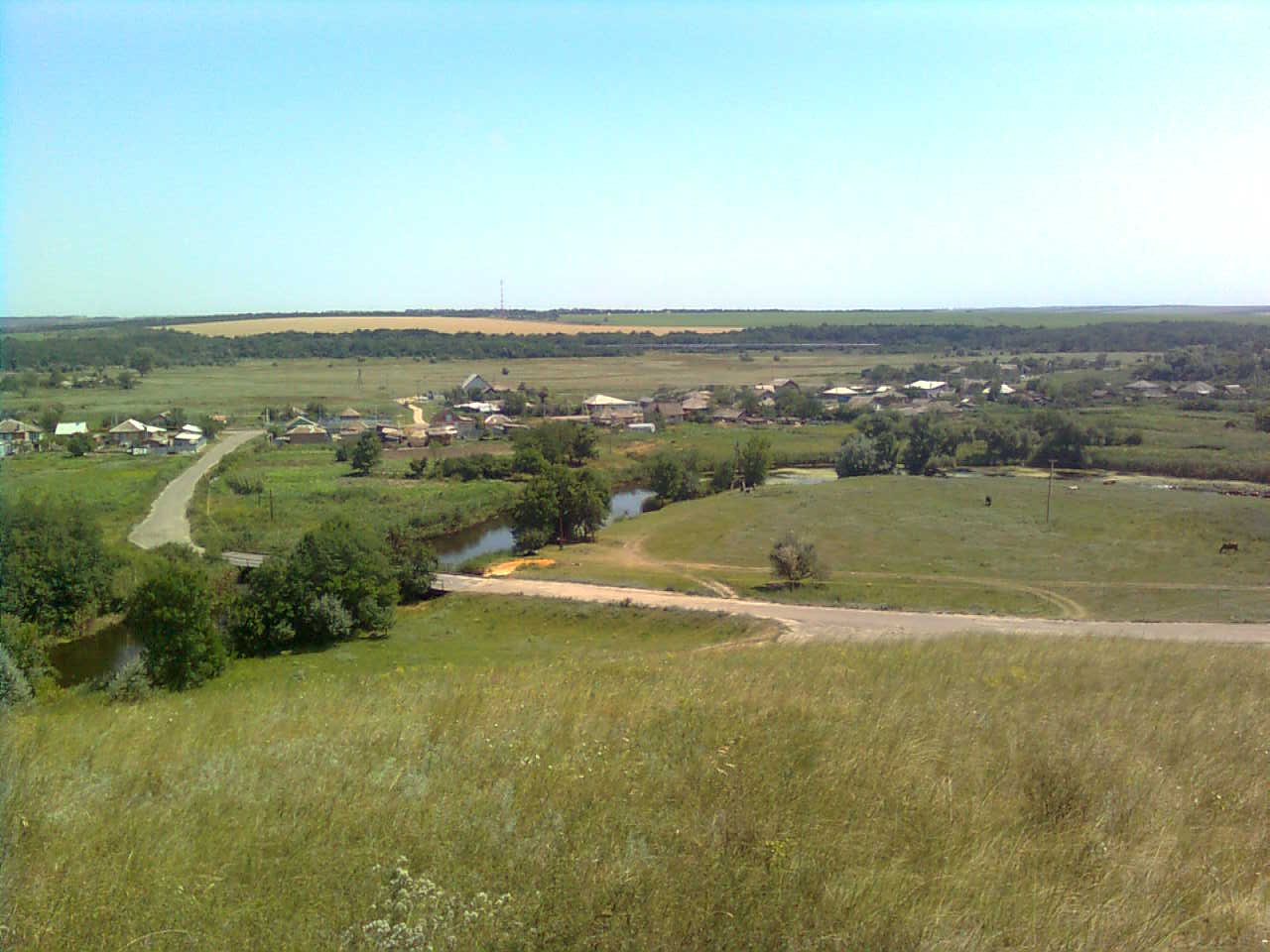 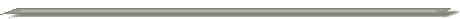 «ИНФОРМАЦИОННЫЙ ВЕСТНИК МИТЯКИНСКОГО СЕЛЬСКОГО ПОСЕЛЕНИЯ»Официальное средство массовой информации Митякинского сельского поселения «Информационный вестник Митякинского сельского поселения» издается на основании Решения Собрания депутатов Митякинского сельского поселения от 04.11.2013г. №  26. Документы, публикуемые в «Информационном вестнике Митякинского сельского поселения» соответствуют оригиналам и имеют юридическую силу.№ 3                                                                                                        «20» июля 2018 годаУчредитель и редакция                                 Редактор                    Адрес редакции и издателя                          Тираж      Цена Собрание депутатов Митякинского сельского  Куркин                 Ростовская область Тарасовский район          10 экз.      Бесплатно поселения Тарасовского района                       Сергей                   ст. Митякинская ул. Ленина, 5 Ростовской  области                                          Иванович                   Администрация МитякинскогоАдминистрация Митякинского сельского                                           сельского поселения поселения Тарасовского района Ростовской области.                                                                             Выходит не реже 1 раза в кварталвыпуск № 3   от 20.07.2018г.С Е Г О Д Н Я   В   Н О М Е Р Е:  Информационный бюллетень Митякинского сельского поселения Тарасовского  района  Ростовской области   №  3  от «20» июля  2018года  27.07. 2018г.                                      в Сельском Клубев 10:00ч.                                             х. Средние ДубыОбъявлениеСостоится:  « Отчёт главы Администрации Митякинского с/п за первое полугодие 2018 год Куркин С. И.»                                                             Администрация Митякинского сельского поселения                                                                                                                                                                                                                                      ПриложениеФорма сводного графика отчетов глав администраций поселений                                                                  Митякинское сельское поселение Тарасовский районГлава Администрации Митякинского сельского поселения                                                                                                                       С. И. КуркинОбъявление «О проведении отчета Главы Администрации Митякинского с/п Куркина С. И. за  I полугодие 2018 г. в здании СДК х. ср. Дубы»стр. 2Форма сводного графика отчета Главы Администрации Митякинского с/п за I полугодие 2018 г.стр. 3№п/пНаименованиепоселенияДатаМестоВремяПланируемые формы информирования 
населения о проведении отчетов Количество присутствующихКоличество присутствующихКоличество присутствующих№п/пНаименованиепоселенияДатаМестоВремяПланируемые формы информирования 
населения о проведении отчетов на встречена личном приемеучастие члена информационный группы Правительства РО / депутата ЗС РО1.Митякинское с/п27.07.2018СДК х. Дубы,Ул. Центральная,4210.00 -12.00ч                - информационный бюллетень от 30.07.2018 № 3;- сайт администрации Митякинского с/п сайт администрации поселения (информация будет размещена за 7 дней до дня проведения отчета );- информационный стенд администрации поселения (информация будет размещена за 7 дней до дня проведения отчета);- объявления будут размещены на территориях школы, дет. садов, больницы, аптеках и магазинов. 